 USO DE PLATAFORMAS VIRTUAIS PARA O DESENVOLVIMENTO DE AÇÕES DE EXTENSÃO DURANTE A PANDEMIA DA COVID-19Alécia Hercídia Araújo Rosely Leyliane dos Santos  Alédna Alves de Brito³Ana Beatriz Alves Domingos4Ana Maria Tomaz Ferreira5Anderson Diego de Sá Sampaio6Andreza de Santana Borges7Antonio Coelho Sidrim8Antonia Elizangela Alves Moreira9Beatriz dos Santos do Nascimento10Bianca Fernandes Marcelino11Bruna Pereira Paz12Cicero Mateus Sousa13Cinthia Gondim Pereira Calou14Edilmara Tavares Gondim15Edyeuza Alixandrina Ferreira Cordeiro16Gerliane Filgueira Leite17Ives Antonione de Sales Rolim Esmeraldo18João Cruz Neto19Kauanny Vitória dos Santos20Larissa Sampaio Ribeiro21Larissa Silva Lima22Márcia Reinaldo Gomes23Maria Clécia Pereira Bezerra24Maria de Fátima Esmeraldo Ramos de Figueiredo25Maria Yanka Borges da Silva26Martiliana Ferreira27Melina Even Silva da Costa28Nathalia Maria de Oliveira Soares29Paula Emanuely Pereira de Souza30Queila Ramilze Sousa da Silva31Raquel Calixto Rodrigues da Silva32Raquel Linhares Sampaio33Samires Soares de Oliveira34Silvânia Miranda da Silva35Yvinna Marina Santos Machado36Área Temática (Saúde e Educação)RESUMODiante da pandemia da COVID-19 as atividades acadêmicas presenciais foram suspensas, a fim de seguir as determinações governamentais e as orientações das organizações de saúde. Esse estudo objetiva relatar a experiência de membros de um projeto de extensão no uso de plataformas virtuais para o desenvolvimento de ações durante a pandemia da COVID-19. Trata-se de um relato de experiência, com abordagem qualitativa, de cunho descritivo, realizado no período de abril a dezembro do ano de 2021, pelos membros do projeto de extensão Saúde na Escola: adolescer com saúde, da Universidade Regional do Cariri, localizada no município de Crato, Ceará, Brasil. Estima-se que durante o ano de 2021, trezentos e seis (306) pessoas foram beneficiadas. As plataformas virtuais utilizadas para manter a continuidade das atividades de extensão  foram o Google Meet, Canva, Instagram e WhatsApp. A percepção geral sobre o uso dessas plataformas foi bastante positiva, tendo em vista que essa estratégia possibilitou a continuidade das ações de extensão, as quais foram bem recebidas não somente pelos membros, mas pelo engajamento do público através do evento e interação nas redes sociais. O uso das plataformas virtuais viabilizou a execução de todas as atividades planejadas para o ano de 2021, sendo considerada uma estratégia eficaz para o desenvolvimento das ações de extensão. Palavras-chave: Adolescente. Enfermagem. Instituições Acadêmicas. Saúde.     USE OF VIRTUAL PLATFORMS FOR THE DEVELOPMENT OF EXTENSION ACTIONS DURING THE COVID-19 PANDEMICABSTRACTDue to the pandemic of the COVID-19, in-person academic activities were suspended, in order to follow governmental determinations and the orientations of health organizations. This study aims to report the experience of members of an extension project in the use of virtual platforms for the development of actions during the pandemic of COVID-19. This is an experience report, with a qualitative, descriptive approach, conducted in the period from April to December 2021, by members of the extension project Health at School: Adolescence with Health, of the Regional University of Cariri, located in the city of Crato, Ceará, Brazil. It is estimated that during the year 2021, three hundred and six (306) people were benefited. The virtual platforms used to maintain the continuity of the extension activities were Google Meet, Canva, Instagram, and WhatsApp. The general perception about the use of these platforms was very positive, considering that this strategy enabled the continuity of the extension actions, which were well received not only by the members, but also by the engagement of the public through events and interaction on social networks. The use of virtual platforms enabled the execution of all activities planned for the year 2021, being considered an effective strategy for the development of extension actions.Keywords: Academic Institutions. Adolescent. Health. Nursing.1 INTRODUÇÃO  	Diante da pandemia da COVID-19 as atividades acadêmicas presenciais foram suspensas, a fim de seguir as determinações governamentais e as orientações das organizações de saúde. Desse modo, as atividades seguiram com a sua realização através do uso de plataformas virtuais como Google Meet, Zoom, Skype, Classroom, entre outras (WHO, 2020; GÓES; CASSIANO, 2020).  	De acordo com uma pesquisa realizada por Teixeira e Nascimento (2021), comprovou-se uma dificuldade no uso da plataforma Google Meet, devido a  fragilidade socioeconômica do Brasil e o seu sistema educacional, visto que grande parte da população não possui aparelhos eletrônicos que permitem acesso a essa plataforma, como notebook e smartphone. Além disso, o acesso limitado à internet de qualidade não garante o uso adequado.  	Não obstante, mesmo diante dos pontos negativos, o Google Meet viabiliza a interação dos participantes e possibilita o uso de estratégias de gamificação, como os jogos de Quiz. Logo, a mudança do ensino presencial para o virtual como estratégia para a continuidade das atividades acadêmicas expôs fragilidades já conhecidas, contudo, durante a pandemia tornaram-se mais aparentes, prejudicando estudantes que não possuem acesso a internet de qualidade e aparelhos eletrônicos (TEIXEIRA; NASCIMENTO, 2021).   	O objetivo geral deste estudo é relatar a experiência de membros de um projeto de extensão no uso de plataformas virtuais para o desenvolvimento de ações durante a pandemia da COVID-19. Os objetivos específicos são: especificar as plataformas virtuais utilizadas; descrever o uso das plataformas virtuais; e citar as ações de extensão realizadas nas plataformas virtuais. 2 REFERENCIAL TEÓRICO   	A pandemia da COVID-19 forçou uma mudança brusca no modelo de ensino nas escolas de todo o mundo, afetando não somente as instituições de ensino e os discentes, mas também as famílias dos alunos que tiveram que se adaptar às mudanças impostas (FISTAROL; SILVEIRA; FISCHER, 2021). O momento necessitou que fossem realizadas alterações do modelo de ensino presencial para o virtual, gerando impactos na aprendizagem dos alunos. 	Zierer et al. (2021), constataram em seu estudo a necessidade de maior atenção por parte dos docentes e gestores das IES na aplicação do modelo de ensino remoto durante a pandemia, visto que os discentes apresentaram dificuldade de aprendizagem, acesso a internet, questões psicológicas e espaço físico inadequado para estudo. Ademais, nem os professores estavam preparados para essas mudanças.  	Os docentes obtiveram um curto espaço de tempo para se adaptar às mudanças de ensino exigidas pela instituições de ensino, as crianças necessitaram de recursos tecnológicos para acompanhar os conteúdos e as famílias tiveram que assumir novas funções para que pudessem tornar viável a inserção do ensino remoto (FERREIRA; NOGUEIRA; MONTEIRO, 2021). 	Diante da mudança exigida pela pandemia da COVID-19, observou-se a necessidade dos gestores, coordenadores e docentes passarem por capacitações, levando em consideração que cada localidade do país poderá ter uma necessidade em maior ou menor grau. Essas atualizações são necessárias para conhecer novas estratégias metodológicas, ferramentas e recursos digitais que possam garantir um ensino de qualidade e despertar o interesse dos discentes (ALVES et al., 2021; OLIVEIRA, 2020). 	Observa-se que o isolamento social, medida de prevenção aplicada durante o período de pico da pandemia da COVID-19 foi responsável por desencadear uma mudança no modelo de ensino presencial para o remoto. Contudo, ações educacionais realizadas por projetos de extensão no ambiente escolar foram diretamente afetadas, tendo que ser realizadas no novo modelo de ensino, através de plataformas que possibilitasse o desenvolvimento de atividades para a população. 	 Durante o ano de 2020, as ações de extensão da Universidade Federal da Integração Latino-Americana (UNILA)  tiveram que mudar para o ambiente virtual, sendo utilizado as plataformas como o Google Classroom, YouTube, Google Meet, WhatsApp, Facebook e Instagram (UNILA, 2021). 	O projeto de extensão Horizonte das Ciências, da Faculdade de Enfermagem (FAEN), utiliza plataformas virtuais como Instagram, Spotify e WordPress para divulgar os resultados de pesquisas e artigos científicos para toda a população através de uma linguagem acessível. Diabetes, efeitos do consumo excessivo do álcool, sarcopenia e a diferença entre prebióticos e probióticos foram alguns dos assuntos já abordados pelo projeto (MOURA, 2022). Acredita-se que o uso de tecnologias possam contribuir positivamente para a educação. Silva et al. (2021), afirmam que as redes sociais exerceram papel fundamental para a produção de conteúdo virtual em diversos formatos, colaborando para o desenvolvimento de ações de extensão, ou seja, ferramentas que antes eram vistas apenas para entretenimento estão sendo utilizadas para disseminação de conteúdos informativos.  Observa-se que as plataformas virtuais, como Google Meet, Google Classroom, YouTube, Instagram, Facebook e entre outras, foram estratégias utilizadas para dar continuidade às atividades de ensino das instituições acadêmicas, bem como as ações desenvolvidas pelos projetos de extensão em ambiente escolar durante a pandemia da COVID-19. 3 METODOLOGIAEsse estudo trata-se de um relato de experiência, com abordagem qualitativa, de cunho descritivo, realizado no período de abril a dezembro do ano de 2021, pelos membros do projeto de extensão Saúde na Escola: adolescer com saúde, da Universidade Regional do Cariri (URCA), localizada no município de Crato, Ceará, Brasil. O referido projeto de extensão é composto por trinta e seis integrantes, sendo vinte e quatro acadêmicos do curso de Bacharelado em Enfermagem, nove enfermeiros(as) e três docentes da Instituição de Ensino Superior (IES) supracitada. Todos atuam no  projeto visando o desenvolvimento e aplicação de ações de educação em saúde para a comunidade, especificamente os adolescentes escolares.   Devido a pandemia da COVID-19 e o não retorno das atividades acadêmicas presenciais, as ações de extensão foram realizadas no formato virtual utilizando-se de plataformas de comunicação por vídeo, design, rede social e mensagens instantâneas, sendo elas respectivamente o Google Meet, Canva, Instagram e WhatsApp, com a finalidade de manter a comunicação entre os integrantes do projeto de extensão e continuidade da disseminação de informações e orientações à respeito da saúde do adolescente. Estima-se que durante o ano de 2021, trezentos e seis (306) pessoas foram beneficiadas através da realização do evento virtual intitulado “Mesa redonda: obesidade em adolescentes frente a pandemia por COVID-19”, das três capacitações com temáticas relacionadas a saúde do adolescente e dos conteúdos educativos publicados no perfil (@adolescer_urca)  presente na rede social Instagram. Desse modo, relatar a experiência no uso de plataformas virtuais para o desenvolvimento das ações educativas de uma projeto de extensão é relevante para a comunidade acadêmica, tendo em vista a possibilidade da adoção de novas ferramentas na prática de atividades de extensão podendo contribuir para o compartilhamento de informações pertinentes à saúde do adolescente.  4 RESULTADOS E DISCUSSÃO  	Durante o ano de 2021, as ações promovidas pelo projeto de extensão Saúde na escola: adolescer com saúde foram realizadas através do uso de plataformas virtuais, devido a pandemia da COVID-19 e o não retorno das atividades acadêmicas presenciais. Desse modo, o projeto buscou capacitar os novos integrantes, promover evento sobre a saúde do adolescente, produzir material educativo e desenvolver conteúdos para a rede social.	As plataformas virtuais utilizadas para manter a continuidade das atividades de extensão  foram o Google Meet, Canva, Instagram e WhatsApp. Essas foram escolhidas devido o seu fácil manuseio e por serem comumente utilizadas pelos membros do projeto de extensão. Krupp e Dorneles (2020), também utilizaram-se do ambiente virtual como estratégia para continuar desenvolvendo as atividades do projeto de Estágio Supervisionado III, do Curso de Licenciatura em Ciências Biológicas, compartilhando informações a todos que tivessem interesse. 	Diante da realização do processo seletivo para novos membros realizada no início do ano de 2021, tornou-se necessário efetuar capacitações para esses sobre a saúde do adolescente, a fim que estivessem preparados para a realização das ações presenciais assim que fossem possíveis. Esses momentos foram realizados através da plataforma virtual Google Meet, conforme apresentado na Figura 01. Figura 01 - Capacitação sobre Infecções Sexualmente Transmissíveis. 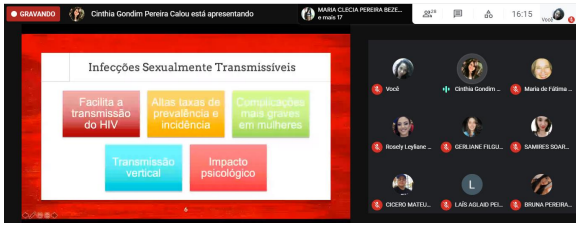 Fonte: Arquivo pessoal, 2022. A figura acima exibe uma das capacitações realizadas durante o ano de 2021, sendo no total três, as quais abordaram os seguintes assuntos: Infecções Sexualmente Transmissíveis (ISTs); Vulnerabilidades na Adolescência; e Ansiedade na Adolescência. Todas as capacitações foram voltadas para os integrantes do projeto de extensão e realizadas na plataforma Google Meet. Segundo a percepção dos participantes do estudo de Lima et al. (2020), o Google Meet propiciou um melhor aprendizado sobre os conteúdos lecionados na disciplina de Biologia e ajudou na interação entre o docente e discente, reduzindo o espaço ocasionado pelo isolamento social.  Devido aos seus benefícios, essa plataforma foi utilizada não somente para as capacitações, mas também para as reuniões de planejamento e a mesa redonda intitulada Obesidade em adolescentes frente à pandemia por COVID-19. Através dessas experiências identificou-se os seguintes pontos positivos: interação com os integrantes através de áudio e chat; apresentação dinâmica e criativa através de slides; e exibição de vídeos. Contudo, mesmo diante da possibilidade de ativar a câmera e visualizar os outros participantes, houve uma resistência por parte dos presentes, os quais optaram por interagir através do chat. Segundo Rioult, Marron e Pereira (2021), a interação é muito importante para o ensino e aprendizagem através do ensino remoto, pois proporciona a interação entre os participantes, contudo, no plano didático essas interações foram um grande obstáculo. Ou seja, mesmo diante da redução da interação por vídeo houve uma participação ativa através do chat e áudio. O Canva é uma plataforma virtual de design gráfico que foi utilizada para a criação das publicações de conteúdos educativos para o perfil do projeto de extensão no Instagram, para a diagramação e escrita da cartilha educativa Mariá que aborda sobre as formas de prevenção da obesidade em ambiente domiciliar e para o desenvolvimento dos slides apresentados no evento virtual. Através dessa ferramenta foi possível criar diversos conteúdos com foco na saúde do adolescente utilizando elementos visuais chamativos, como imagens, formas, fontes e cores. Segundo Oliveira, Costa e Pereira (2021), a utilização da plataforma Canva possibilitou a criação de um material educacional que oportunizou a apreciação do conteúdo, sendo chamativo e fixando a atenção dos discentes. A rede social Instagram foi amplamente utilizada durante o ano de 2021 pelo projeto de extensão através de seu perfil (@adolescer_urca), onde foi possível divulgar as atividades do projeto, como as capacitações e o evento virtual. Além disso, foi publicado conteúdos educativos sobre violência sexual e psicológica, saúde mental e alimentação saudável, conforme apresentado na Figura 02. 	                         Figura 2 - Publicações na rede social Instagram. 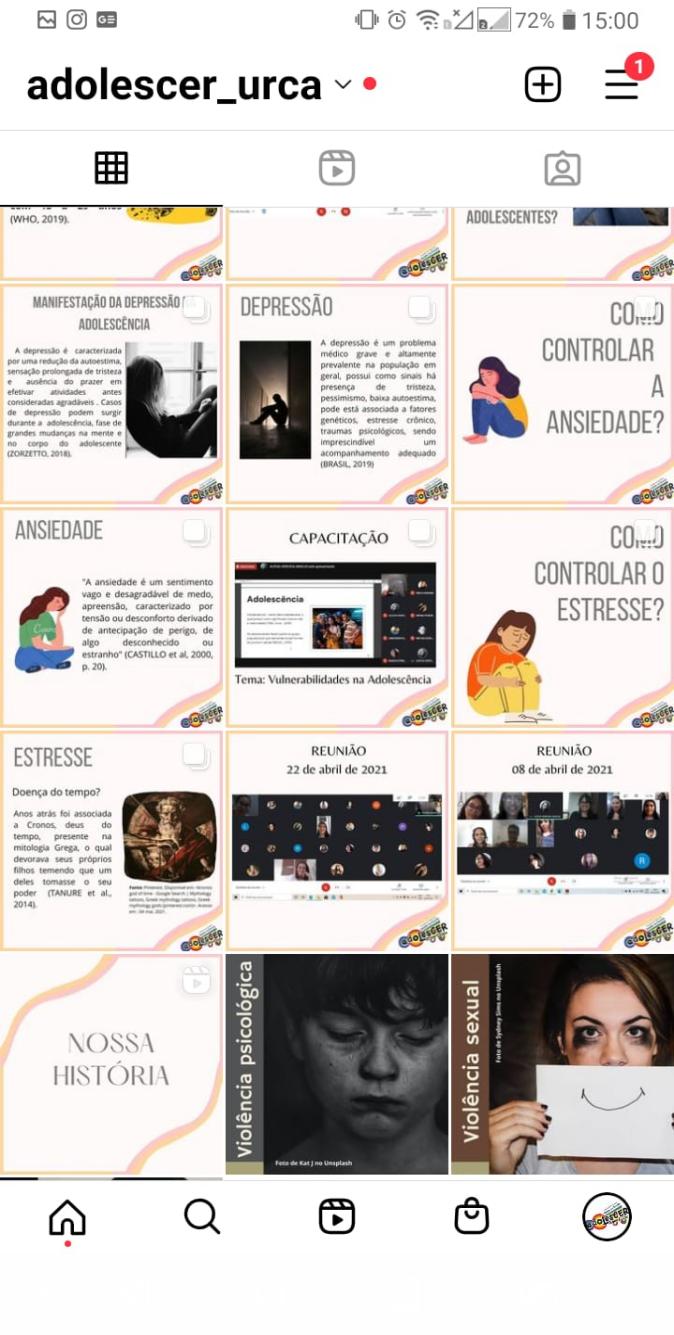  Fonte: Perfil do Projeto de extensão “Saúde na Escola:    adolescer com saúde” no Instagram, 2022. 	O uso do Instagram foi extremamente positivo, tendo em vista ser a principal ferramenta para a divulgação do evento virtual realizado pelo projeto de extensão, o qual obteve boa adesão do público e engajamento através de interação como curtidas e comentários positivos. As redes sociais mais utilizadas pelo projetos de extensão coordenados por docentes do Departamento de Ciência da Informação do Centro de Ciências Sociais Aplicadas da Universidade Federal da Paraíba (DCI/CCSA/UFPB) foram o Instagram, Twitter, Facebook e YouTube, sendo o WhatsApp, Linktree e Google Drive utilizado como ferramenta para interação e propagação de conteúdos (SILVA et al., 2021). Assim como Silva et al. (2021), o WhatsApp foi a plataforma virtual utilizada para manter a interação entre os membros do projeto de extensão, mantendo comunicação ativa através de troca de mensagens, envio de artigos científicos e notícias relacionadas à saúde do adolescente, o que permitiu uma imersão sobre o assunto constantemente, permitindo que mesmo com o isolamento social causada pela pandemia fosse possível manter uma aproximação com os integrantes.  A percepção geral  sobre o uso das plataformas virtuais para o desenvolvimento de ações de extensão durante a pandemia foram bastante positivas, tendo em vista que a estratégia possibilitou a continuidade das ações de extensão, as quais foram bem recebidas não somente pelos membros, mas pelo engajamento do público através do evento e interação nas redes sociais. 5 CONSIDERAÇÕES FINAIS  O uso das plataformas virtuais viabilizou a execução de todas as atividades planejadas para o ano de 2021, sendo considerada uma estratégia eficaz para o desenvolvimento das ações de extensão. Ademais, tendo em vista a boa aceitação dos membros e do público a essas plataformas, pode-se cogitar a sua continuidade junto com as atividades presenciais. Através da experiência vivida durante o ano de 2021, conclui-se que os recursos tecnológicos fazem parte de uma nova era e seu uso adequado pode agregar valor para os conteúdos produzidos e aplicados com intuito educacional. Espera-se que novos estudos sejam realizados nessa perspectiva, a fim obter mais informações a respeito do uso dessas plataformas por projetos de extensão. 6 AGRADECIMENTOS   	Os autores agradecem a Universidade Regional do Cariri (URCA) e a Pró-Reitoria de Extensão da referida instituição acadêmica por possibilitar a realização do projeto de extensão Saúde na Escola: adolescer com saúde. Outrossim, agradecemos ao Programa de Bolsas da URCA (PBU) e a Fundação Cearense de Apoio ao Desenvolvimento Científico e Tecnológico (FUNCAP) pela bolsa de extensão. REFERÊNCIAS   AÇÕES de extensão da UNILA migram para o ambiente virtual para driblar a pandemia. UNILA, 2021. Disponível em: <https://portal.unila.edu.br/noticias/acoes-de-extensao-da-unila-migram-para-o-ambiente-virtual-para-driblar-a-pandemia-1>. Acesso em: 16 nov. 2022. ALVES, M. V. A. et al. Ensino remoto no período de pandemia: dificuldades apontadas pelos docentes quanto ao uso de mídias digitais. Research, Society and Development, v. 10, n. 15, 2021. Disponível em: <http://dx.doi.org/10.33448/rsd-v10i5.23889>. Acesso em: 16 nov. 2022.FERREIRA, M. da S; NOGUEIRA, E. B. de A.; MONTEIRO, K. B. F. de S. O ensino remoto: percepções de professores e famílias de crianças da educação infantil e anos iniciais do ensino fundamental da rede municipal de Imperatriz/MA. In: LACERDA, T. E.; GRECO JUNIOR, R. (org.). Educação remota em tempos de pandemia: ensinar, aprender e ressignificar a educação [livro eletrônico]. 1 ed. Curitiba: Editora Bagai, 2021. Disponível em: <https://educapes.capes.gov.br/bitstream/capes/601699/2/Editora%20BAGAI%20-%20Educa%C3%A7%C3%A3o%20Remota%20em%20Tempos%20de%20Pandemia.pdf>. Acesso em: 16 nov. 2022. FISTAROL, C. F. da S.; SILVEIRA, E. L.; FISCHER, A. COVID-19 e uso de plataformas digitais: reverberações da sala de aula do espaço físico para o virtual. Revista EntreLinguas, Araraquara, v. 7, n. 00, 2021. DOI: 10.29051/el.v7i00.15158. Disponível em: <https://periodicos.fclar.unesp.br/entrelinguas/article/view/15158>. Acesso em: 04 nov. 2022.GÓES, C. B.; CASSIANO, G. O uso das Plataformas Digitais pelas IES no contexto de afastamento social pela Covid-19. Folha de Rosto, v. 6, n. 2, 2020. DOI: https://doi.org/10.46902/2020n2p107-118. Disponível em: <https://periodicos.ufca.edu.br/ojs/index.php/folhaderosto/article/view/533>. Acesso em: 03 nov. 2022. KRUPP, C. G.; DORNELES, M. P. O uso de plataformas virtuais para dialogar sobre a educação sexual, uma opção viável em tempos de pandemia. In: CONGRESSO NACIONAL DE EDUCAÇÃO (CONEDU), 7, 2020, Maceió-AL. Anais […] Campina Grande: Editora Realize, 2020. Disponível em: <https://editorarealize.com.br/artigo/visualizar/69177>. Acesso em: 05 nov. 2022. LIMA, N. de J. F. et al. A utilização do Google Meet como estratégia adaptativa no ensino remoto de Biologia. In: CONGRESSO NACIONAL DE EDUCAÇÃO (CONEDU), 7, 2020, Maceió-AL. Anais […] Campina Grande: Editora Realize, 2020. Disponível em: <https://editorarealize.com.br/artigo/visualizar/81090>. Acesso em: 05 nov. 2022. MOURA, J. Projeto de extensão utiliza plataformas digitais para promover a divulgação científica em linguagem acessível. Universidade do Estado do Rio Grande do Norte (UERN). 2022. Disponível em: <https://portal.uern.br/blog/projeto-de-extensao-utiliza-plataformas-digitais-para-promover-a-divulgacao-cientifica-em-linguagem-acessivel/>. Acesso em: 16 nov. 2022. OLIVEIRA, J. M. M. O. As dificuldades docentes em tempos de pandemia. In: Congresso Internacional ABED de Educação a Distância. XXVI, 2020, São Paulo. Anais […] São Paulo: ABED, p.1 -10. Disponível em: <http://www.abed.org.br/congresso2020/anais/trabalhos/58521.pdf>. Acesso em: 16 nov. 2022.     OLIVEIRA, M. V. M.; COSTA, E. L. S. B.; PEREIRA, L. G. Uso da plataforma Canva como estratégia didática nas aulas de educação física durante o ensino remoto.  In: ENCONTRO NACIONAL DE LICENCIATURAS, VII. 2021, online. Anais [...] Campina Grande: Editora Realize. Disponível em: <https://www.editorarealize.com.br/editora/anais/enalic/2021/TRABALHO_EV163_MD3_SA105_ID2069_26102021203625.pdf>. Acesso em: 16 nov. 2022. RIOULT, N.; MARRON, A.; PEREIRA, T. Aulas virtuais: uma discussão sobre a interação no aprendizagem de língua estrangeira em tempos de pandemia. Signo, v. 46, n. 85, p. 108-125, 2021. Disponível em: <https://online.unisc.br/seer/index.php/signo/article/view/15617>. Acesso em: 16 nov. 2022. SILVA, A. K. A. et al. Inovação, aprendizagem e extensão universitária em rede social online. Revista de Biblioteconomia e Ciência da Informação, v.7, n.2, p.156-174, mai./ago. 2021. Disponível em: <https://periodicos.ufca.edu.br/ojs/index.php/folhaderosto/article/view/697/575>. Acesso em: 16 nov. 2022. TEIXEIRA, D. A. de O. NASCIMENTO, F. L. Ensino remoto: o uso do Google Meet na pandemia da COVID-19. Boletim de Conjuntura, v. 7, n. 19, 2021. Disponível em: <https://revista.ioles.com.br/boca/index.php/revista/article/view/374/301>. Acesso em: 03 nov. 2022. WHO.World Health Organization. Director General 's opening remarks at the media briefing on COVID-19 - 11 March 2020. 2020. Disponível em: <https://www.who.int/director-general/speeches/detail/who-director-general-s-opening-remarks-at-the-media-briefing-on-covid-19---11-march-2020>. Acesso em: 03 nov. 2022. ZIERER, M. de S. et al.  Impactos da utilização de plataformas digitais para a aprendizagem de universitários durante a pandemia da COVID-19. Research, Society and Development, v. 10, n. 12, 2021. Disponível em: < http://dx.doi.org/10.33448/rsd-v10i12.20688>. Acesso em: 04 nov. 2022. Revisão gramatical realizada por: Alécia AraújoE-mail: alecia.araujo@urca.brContato: (88) 9 9212-2705Recebido em 16 de dezembro de 2022Aceito em 29 de setembro de 20223